KORESPONDENSIJUDUL			: Optımızatıon Of Employee Performance	of 				Regıonal Technıcal Implementatıon	Units to				Expedıte Shıp Departure Actıvıtıes NAMA JURNAL		: Asian Journal of Management						Entrepreneurship and Social Science					(AJMESC), 29/10/2023 Ref : Ajmesc_October_2023_03453. INDEX JURNAL		:  EBSCO, DOAJ, COPERNICUS International ,				 CROSREff, Google Scholar, CiteFactor,					ProQues, EuroPub, Semantic							Scholar, PUBLONS, BASE, J-GATESTATUS			: Penulis ke-2Submit 								Augt,18th, 2023Dear editorMy name is Evada Rustina, I am planning to submit my manuscript to this journal. I hope that you will give me a favor of reviewing and publishing my manuscript for the latest edition entitled.“ Optımızatıon Of Employee Performance	of Regıonal Technıcal Implementatıon Units to Expedıte Shıp Departure Actıvıtıes ”Attached is my manuscript looking forward to hearing from you soon.Best regards,RustinaRevisi 1,2 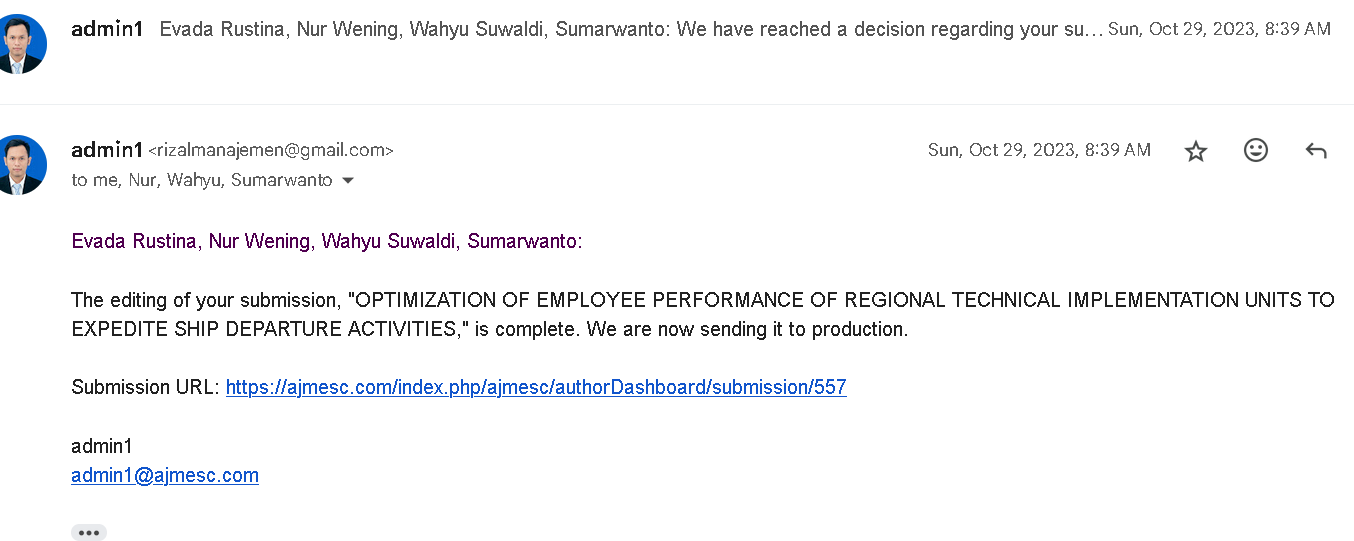 LOA, ACCEPTED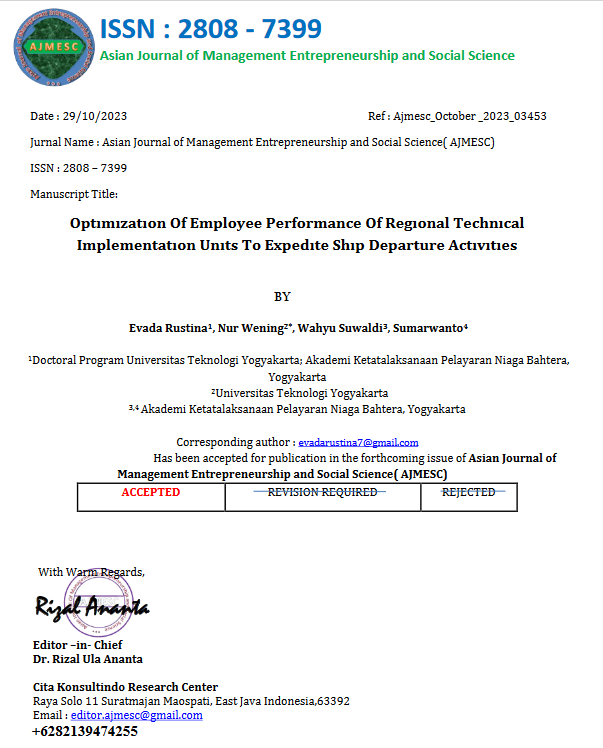 